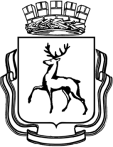 АДМИНИСТРАЦИЯ ГОРОДА НИЖНЕГО НОВГОРОДАМуниципальное бюджетное общеобразовательное учреждение«Школа № 160»ул. Адмирала Нахимова, д. 6, г. Нижний Новгород, 603073,тел. (831) 258-12-03, 258-12-12, факс (831) 258-15-51e-mail: s160_nn@mail.52gov.ruДОПОЛНИТЕЛЬНАЯ ОБЩЕОБРАЗОВАТЕЛЬНАЯ ПРОГРАММА –ДОПОЛНИТЕЛЬНАЯ ОБЩЕРАЗВИВАЮЩАЯ ПРОГРАММА«Футбол» физкультурно-спортивная направленностьг. Нижний Новгород, 2023 годПояснительная запискаОбразовательная программа «Футбол» разработана с учетом норм Федерального Закона Российской Федерации от 29 декабря 2012г. №273-ФЗ «Об образовании в Российской федерации», Приказа Минобрнауки России от 29.08.2013 N 1008 "Об утверждении Порядка организации и осуществления образовательной деятельности по дополнительным общеобразовательным программам", а также Письма Министерства образования и науки российской федерации от 18 ноября 2015 г. N 09-3242 «О направлении информации». Программа имеет физкультурно-спортивную направленность и предполагает развитие и совершенствование у занимающихся основных физических качеств, формирование различных двигательных навыков, укрепление здоровья, расширение кругозора, формирование межличностных отношений в процессе освоения этой программы.Занятия футболом способствуют развитию и совершенствованию узанимающихся основных физических качеств – выносливости, координациидвижений, скоростно-силовых качеств, формированию различных двигательных навыков, укреплению здоровья, а также формируют личностные качества ребенка: коммуникабельность, чувство товарищества, чувство ответственности за свои действия перед собой и товарищами.В процессе игровой деятельности необходимо овладевать сложной техникой и тактикой, развивать физические качества; преодолевать усталость, боль; вырабатывать устойчивость к неблагоприятным условиям внешней среды; строго соблюдать бытовой и спортивный режим и т.д. Все это способствует воспитанию волевых черт характера: смелости, стойкости, решительности, выдержки, мужества.Формируя на основе вышеперечисленного у обучающихся поведенческих установок, футбол, как спортивная игра, своими техническими и методическими средствами эффективно позволяет обогатить внутренний мир ребенка, расширить его информированность в области оздоровления и развития организма.В этом и состоит актуальность программы, так как в настоящее времязначительная часть школьников занимается физическими упражнениями лишь на уроках физической культуры. Поэтому одной из важнейших задач являетсяпривлечение как можно большего числа школьников к систематическим занятиям в различных секциях для повышения уровня физической подготовленности.Новизна и оригинальность программы том, что она учитывает специфику дополнительного образования и охватывает значительно больше желающих заниматься этим видом спорта, предъявляя посильные требования процессе обучения. Она дает возможность заняться с «нуля» тем детям, которые еще не начинали проходить раздел «Футбол» в школе, а также внимание к вопросу воспитания здорового образа жизни, всестороннего подхода к воспитанию гармоничного человека.Цель данной образовательной программы: оздоровление, физическое ипсихическое развитие занимающихся на основе их творческой активности;формирование здорового образа жизни, привлечение детей к систематическимзанятиям физической культурой и спортом.Задачи:Образовательные- дать необходимые дополнительные знания в области раздела физическойкультуры и спорта – спортивные игры (футбол);- научить правильно регулировать свою физическую нагрузку;- обучить учащихся технике и тактике футбола.Оздоровительные- обеспечить возможность обучающимся вести здоровый и безопасный образжизни средствами футбола;- развить основные физические качества;- сформировать жизненно важные двигательные умения и навыки.Воспитательные- способствовать развитию социальной активности обучающихся: воспитыватьчувство самостоятельности, ответственности;- воспитывать коммуникабельность, коллективизм, взаимопомощь ивзаимовыручку, сохраняя свою индивидуальность;- пропаганда здорового образа жизни.Возраст детей, участвующих в реализации данной программы: В коллектив принимаются все желающие, не имеющие медицинских противопоказаний. Программа предназначена для детей 7 - 11 лет. Сроки реализации программы 1 год Занятия проводятся 1 раза в неделю 1 ч. Обучение по программе рассчитано на 36 рабочих недель. Формы и режим занятий: 1 год – 36 часов из расчета 1 раза в неделю по 45 мин. Форма организации детей на занятии: групповая; игровая; индивидуально-игровая; в парах; индивидуальная; практическая; комбинированная; соревновательная. Форма подведения итогов: практическое, комбинированное, соревновательное.Учебный планКалендарный учебный график секции Футбол 7-11 лет , руководитель Башкиров Владислав ЛьвовичОценка качества освоения программыПромежуточная аттестация проводится в январе - феврале, итоговая аттестация в конце учебного года по графику. Основными критериями оценки являются: регулярность посещения занятий, положительная динамика развития физических качеств занимающихся, уровень освоения теоретических и умений по основам физической подготовки. Сдача контрольных нормативов проводится во время учебно-тренировочного занятия, полностью посвященного определению уровня физической подготовленности. Основными критериями оценки группы являются:Промежуточная аттестация:- тестирование физических качеств;- контроль учета посещаемости;- уровень освоения занимающимися элементов техники футбола.Итоговая аттестация:- диагностика физической подготовки;- контроль учета посещаемости;- уровень освоения занимающимися элементов техники футбола.Требования к уровню подготовки обучающихсяСписок литературы1. Андреев С.Н. Футбол в школе. М.: Просвещение, 1986.2. Вайн Х. Как научиться играть в футбол. Школа технического мастерства длямолодых. Перевод с итальянского М. Терра: Спорт, Олимпия пресс, 2004.3. Грибачева М.А., Круглыхин В.А. Программа интегративного курса физическоговоспитания для учащихся начальной школы на основе футбола. М., 2011.4. Футбол. Учебная программа для спортивных школ. Программа подготовленаУправлением футбола Спорткомитета СССР под общей редакцией ВыжгинаВ.А., М.: Типография В\о «Союзспортобеспечение», 1981.5. Лапшин О.Б. – Теория и методика подготовки юных футболистов. М., 2010.6. Колодницкий Г.А., Кузнецов В.С., Маслов М.В. Пособие для учителей иметодистов «Внеурочная деятельность учащихся. Футбол». М.: Просвещение,2011 г.Рассмотрена на педагогическом советеПротокол № 1 от «31» августа 2023 г.Утверждена Приказом директораот 01.09.2023 № 197-оВозраст детей _7 -11_ летСрок реализации _1__год Составитель: Башкиров Владислав Львович педагог дополнительного образования№Название темКоличество часов (занятий)Количество часов (занятий)Количество часов (занятий)Форма проведения промежуточной аттестации№Название темтеорияпрактикавсегоФорма проведения промежуточной аттестации1Введение. История футбола0,5-0,52Передвижение и остановка-0,50,53Удары по мячу0,52,53 4Остановка мяча0,53,545Ведение мяча и обводка0,53,546Отбор мяча0,54,557Вбрасывание мяча0,50,518Промежуточная аттестация11Сдача нормативов9Игра вратаря0,52,53Выполнение комбинаций из освоенных элементов техники перемещений и владение мячом-5510Тактика игры0,52,5312Подвижные игры и эстафеты-3313Физическая подготовка-2214Итоговая аттестация-11Сдача нормативов8Всего43236№Раздел. Тема занятияКол-во часовКол-во часовДата проведенияФорма контроля№Раздел. Тема занятияТеорияПрактикаДата проведенияФорма контроля1Введение. Историяфутбола0,50Беседа, рассказПередвижения иостановки00,5Показ. Тренировочные упражнения. Работа в группах. Учебная игра2Передвижения боком, спиной вперёд, ускорение, остановки, повороты, старты из различных исходных положений.Комбинации из освоенных элементов техники передвижений (бег, остановки, повороты, рывки)0,5Показ. Тренировочные упражнения. Работа в группах. Учебная играУдары по мячу0,52,51Удары по неподвижномуи катящемуся мячувнутренней сторонойстопы и средней частьюподъема. Удары по катящемусямячу внутренней частьюподъема0,50,5Показ. Тренировочные упражнения. Работа в группах. Учебная игра2Удары по неподвижномумячу внешней частьюподъема. Удары по катящемусямячу внешней сторонойподъема, носком.0,5Показ. Тренировочные упражнения. Работа в группах. Учебная игра3Удары по летящему мячу внутренней стороной стопы. Удары по летящему мячу серединой подъема0,5Показ. Тренировочные упражнения. Работа в группах. Учебная игра4Удары по летящему мячу серединой лба и боковой частью лба0,5Показ. Тренировочные упражнения. Работа в группах. Учебная игра5Удары по воротамразличными способами на точность попаданиямячом в цель.  Угловой удар. Подача мяча в штрафнуюплощадь0,5Показ. Тренировочные упражнения. Работа в группах. Учебная играОстановка мяча0,53,51Остановка катящегосямяча внутренней стороной стопы и подошвой0,50,5Показ. Тренировочные упражнения. Работа в группах. Учебная игра2Остановка катящегосямяча внешней сторонойстопы1Показ. Тренировочные упражнения. Работа в группах. Учебная игра3Остановка мяча грудью1Показ. Тренировочные упражнения. Работа в группах. Учебная игра4Остановка летящего мяча внутренней стороной стопы1Показ. Тренировочные упражнения. Работа в группах. Учебная играВедение мяча и обводка0,53,51Ведение мяча внешней ивнутренней сторонойстопы по прямой, сизменением направленияи скорости веденияправой и левой ногой (без сопротивлениязащитника)0,50,5Показ. Тренировочные упражнения. Работа в группах. Учебная игра2Ведение мяча спассивнымсопротивлениемзащитника1Показ. Тренировочные упражнения. Работа в группах. Учебная игра3Ведение мяча с активнымсопротивлениемзащитника1Показ. Тренировочные упражнения. Работа в группах. Учебная игра4Обводка с помощью обманных движений(финтов)1Показ. Тренировочные упражнения. Работа в группах. Учебная играОтбор мяча0,54,51Выбивание мяча ударомногой0,50,5Показ. Тренировочные упражнения. Работа в группах. Учебная игра2Отбор мяча перехватом2Показ. Тренировочные упражнения. Работа в группах. Учебная игра3Отбор мяча толчком плеча в плечо1Показ. Тренировочные упражнения. Работа в группах. Учебная игра4Отбор мяча в подкате1Показ. Тренировочные упражнения. Работа в группах. Учебная играВбрасывание мяча0,50,51Вбрасывание мяча из-забоковой линии с места и с шагом0,50,5Показ. Тренировочные упражнения. Работа в группах. Учебная играПромежуточная аттестация1Сдача нормативовИгра вратаря0,52,51Ловля катящегося мяча. Ловля мяча, летящегонавстречу0,50,5Показ. Тренировочные упражнения. Работа в группах. Учебная игра2Ловля мяча сверху вПрыжке. Отбивание мяча кулаком в прыжке1Показ. Тренировочные упражнения. Работа в группах. Учебная игра3Ловля мяча в падении (без фазы полёта)1Показ. Тренировочные упражнения. Работа в группах. Учебная играВыполнениекомбинаций изосвоенных элементовтехники перемещений и владение мячом051Ведение, удар(перемещение мяча,остановка, удар поворотам)5Показ. Тренировочные упражнения. Работа в группах. Учебная играТактика игры0,52,51Тактика свободногоНападения. Позиционные нападения без изменения позиций0,50,5Показ. Тренировочные упражнения. Работа в группах. Учебная игра2Позиционные нападения с изменением позиций. Нападение в игровыхзаданиях 3:1, 3:2, 3:3, 2:1 с атакой и без атаки ворот1Показ. Тренировочные упражнения. Работа в группах. Учебная игра3Индивидуальные,групповые и командныетактические действия в нападении и защите. Двусторонняя учебнаяигра1Показ. Тренировочные упражнения. Работа в группах. Учебная играПодвижные игры иэстафеты031Игры и эстафеты назакрепление исовершенствованиетехнических приемов итактических действий1Показ. Тренировочные упражнения. Работа в группах. Учебная игра2Игры, развивающиефизические способности2Показ. Тренировочные упражнения. Работа в группах. Учебная играФизическая подготовка021Развитие скоростных,скоростно-силовых,координационныхспособностей,выносливости, гибкости2Показ. Тренировочные упражнения. Работа в группах. Учебная играИтоговая аттестация1Сдача нормативов№Контрольные упражненияВозраст (лет)Возраст (лет)Возраст (лет)№Контрольные упражнения7-89-1011-131Бег 30 м (с)5,65,35,12Бег 300 м (с) 72 61 593Прыжок в длину с места (см.)145 160 1654Бег 30 м. с ведением мяча (с.) 7,06,56,35Удар по мячу ногой на дальность (м.) 2535456Жонглирование мячом (количество ударов) 7 - 810127Удар по мячу ногой на точность попадания (число попаданий.)4 - 3 4 58Ведение мяча с обводкой стоек и удар по воротам (с.) 12,011,5119Бросок мяча рукой на дальность (м.) 6 - 7913